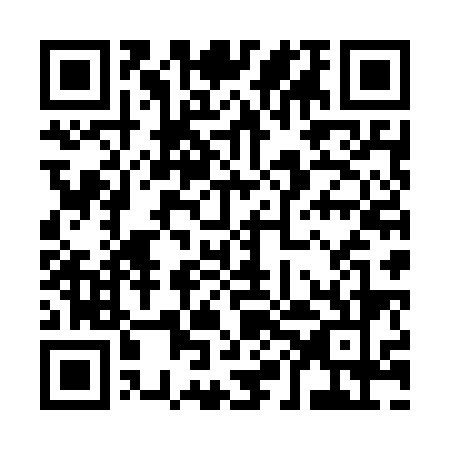 Prayer times for Bled-Recica, SloveniaWed 1 May 2024 - Fri 31 May 2024High Latitude Method: Angle Based RulePrayer Calculation Method: Muslim World LeagueAsar Calculation Method: HanafiPrayer times provided by https://www.salahtimes.comDateDayFajrSunriseDhuhrAsrMaghribIsha1Wed3:465:491:016:028:1310:082Thu3:445:481:016:038:1410:103Fri3:425:461:006:048:1610:124Sat3:395:451:006:058:1710:145Sun3:375:431:006:058:1810:166Mon3:355:421:006:068:1910:187Tue3:325:401:006:078:2110:208Wed3:305:391:006:088:2210:229Thu3:285:371:006:098:2310:2410Fri3:255:361:006:098:2510:2611Sat3:235:351:006:108:2610:2912Sun3:215:331:006:118:2710:3113Mon3:185:321:006:118:2810:3314Tue3:165:311:006:128:3010:3515Wed3:145:301:006:138:3110:3716Thu3:115:291:006:148:3210:3917Fri3:095:281:006:148:3310:4118Sat3:075:261:006:158:3410:4319Sun3:055:251:006:168:3510:4620Mon3:035:241:006:168:3710:4821Tue3:015:231:006:178:3810:5022Wed2:585:221:006:188:3910:5223Thu2:565:211:006:188:4010:5424Fri2:545:211:016:198:4110:5625Sat2:525:201:016:208:4210:5826Sun2:505:191:016:208:4311:0027Mon2:485:181:016:218:4411:0228Tue2:475:171:016:218:4511:0429Wed2:455:171:016:228:4611:0630Thu2:435:161:016:238:4711:0731Fri2:435:151:016:238:4811:09